                       БОЙОРОК                                                         РАСПОРЯЖЕНИЕ06.05.2020 й                         №  21/2                             06.05.2020 г.Об установлении лимита пробега служебного легкового автотранспорта       В целях сокращения расходов на содержание и эксплуатацию служебного легкового автотранспорта, находящегося на балансе Администрации сельского поселения Зириклинский сельсовет МР Шаранский район Республики Башкортостан,
1. Установить с 1 мая 2020 года месячный лимит пробега служебного легкового автотранспорта, закрепленного за:
- за Главой сельского поселения, 2500  км за один месяц;
2. Запретить использование служебного автотранспорта в случае превышения месячного лимита пробега и в целях, не связанных со служебной деятельностью.
- организовать строгий контроль за пробегом автотранспорта и установленным режимом его работы;

- во всех случаях превышения месячных лимитов пробега не допускать выезд автотранспорта до окончания соответствующего месяца;

3. МКУ «Централизованная бухгалтерия муниципального района Шаранский район Республики Башкортостан»обеспечить контроль за правильностью использования средств, выделяемых на транспортные расходы.

4. Контроль за исполнением настоящего распоряжения оставляю за собой.Глава сельского поселения:                                                              Р.С.Игдеев
БАШКОРТОСТАН РЕСПУБЛИКАҺЫШАРАН РАЙОНЫМУНИЦИПАЛЬ РАЙОНЫНЫҢЕРЕКЛЕ АУЫЛ СОВЕТЫАУЫЛ БИЛӘМӘҺЕ ХАКИМИӘТЕ БАШЛЫГЫ452641, Шаран районы, Ерекле ауылы, Дуслык урамы, 2Тел.(34769) 2-54-46, факс (34769) 2-54-45E-mail:zirikss@yandex.ru, http://zirikly. ruИНН 0251000711, ОГРН 1020200612948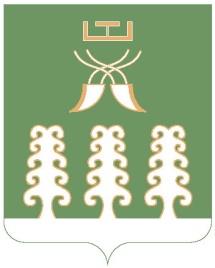 РЕСПУБЛИКА БАШКОРТОСТАНГЛАВА СЕЛЬСКОГО ПОСЕЛЕНИЯ ЗИРИКЛИНСКИЙ СЕЛЬСОВЕТМУНИЦИПАЛЬНОГО РАЙОНАШАРАНСКИЙ РАЙОН452641, Шаранский район, с.Зириклы, ул.Дружбы, 2Тел.(34769) 2-54-46, факс (34769) 2-54-45E-mail:zirikss@yandex.ru, http://zirikly. ruИНН 0251000711, ОГРН 1020200612948